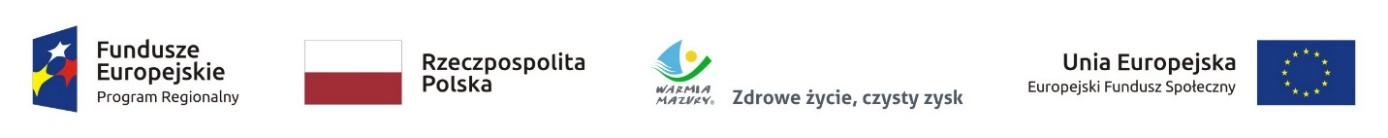 Olsztyn, dnia 02.06.2021 r.ZP.272.1.47.2021Wykonawcy uczestniczący w postępowaniuINFORMACJA O WYBORZE NAJKORZYSTNIEJSZEJ OFERTYDotyczy: postępowania o udzielenie zamówienia publicznego, którego przedmiotem jest Organizacja dwóch konferencji RPO.		Zamawiający działając na podstawie art. 253 ustawy z dnia 11 września 2019 r. Prawo zamówień publicznych, informuje o wyborze najkorzystniejszej oferty. Nazwa (firma), siedziba i adres Wykonawcy, który złożył ofertę wraz ze streszczeniem oceny zawierającym punktację przyznaną ofercie w kryteriach oceny ofert i łączną punktacją: Nazwa i adres Wykonawcy, którego ofertę wybrano jako najkorzystniejszą oraz uzasadnienie wyboru:Zamawiający wybrał jako najkorzystniejszą ofertę nr 16 złożoną przez:  KDK Sp. z o.o., ul. Mokotowska 14, 00-561 WarszawaUzasadnienie wyboru: liczba punktów w kryterium „cena” – 60 pktliczba punktów w kryterium „doświadczenie koordynatora” – 40 pktcałkowita liczba uzyskanych punktów – 100 pkt  Zamawiający wybrał ofertę, która uzyskała największą liczbę punktów spośród ofert niepodlegających     
odrzuceniu.                                                                                                                                                               Nr ofertyFirma (nazwa) lub nazwiskooraz adres WykonawcyLiczba punktów w kryterium cenaLiczba punktów w kryterium doświadczenie koordynatoraLiczbapunktówrazem1Fundacja Rozwoju Demokracji Lokalnej im. Jerzego RegulskiegoTarg Drzewny 3/780-886 Gdańsk25,9260,0085,922GMSYNERGY Sp. z o.o. Sp.j.ul. Tuszyńska 6795-030 Rzgów32,1060,0092,103SHE PERFECT Agnieszka Litewnickaul. Szomańskiego 2202-495 Warszawa37,5060,0097,504MEDIA ENTERTAINMENT Sp. z o.o.ul. Wał Miedzeszyński 19804-987 Warszawa17,8560,0077,855Bespoke Sp. z o.o.ul. Goplańska 6a02-954 Warszawa27,1160,0087,116Międzynarodowe Targi Poznańskie Sp. z o.o.ul. Głogowska 1460-734 Poznań24,9460,0084,947MAZURKAS TRAVEL BIURO PODRÓŻY Sp. z o.o.Al. Wojska Polskiego 2701-515 Warszawa 31,4160,0091,418DELTA TOUR Sp. z o.o.ul. Czerska 1800-732 Warszawa16,0360,0076,039Sun&More Sp. z o.o.ul. Madalińskiego 8 lok. 21570-101 Szczecin32,8260,0092,8210Agencja Smerek – Jakub Smerekul. Artyleryjska 3h10-127 Olsztyn27,3060,0087,3011Cristal Travelnet Sp. z o.o.ul. Wojska Polskiego 3419-300 Ełk25,5760,0085,5712Perfect Image Jolanta Gogolewska-Kosińskaul. Foksal 16/500-372 Warszawa31,9952,5084,4913Silver Plate Sp. z o.o.ul. Belgradzka 8/6002-793 Warszawa24,1160,0084,1114PRO COMPLEX Grupa Dominik Skibaul. Krępowieckiego 10/501-456 Warszawa---15Green Event Dorota Gołąbul. Paderewskiego 16/910-315 Olsztyn24,9260,0084,9216KDK Sp. z o.o.ul. Mokotowska 1400-561 Warszawa40,0060,00100,0017Ibento Sp. z o.o.ul. Złotego Smoka 1602-202 Warszawa28,7260,0088,7218MADE IN WARSAW Maciej Konopkaul. Sprawna 8A/6203-147 Warszawa25,5222,5048,02